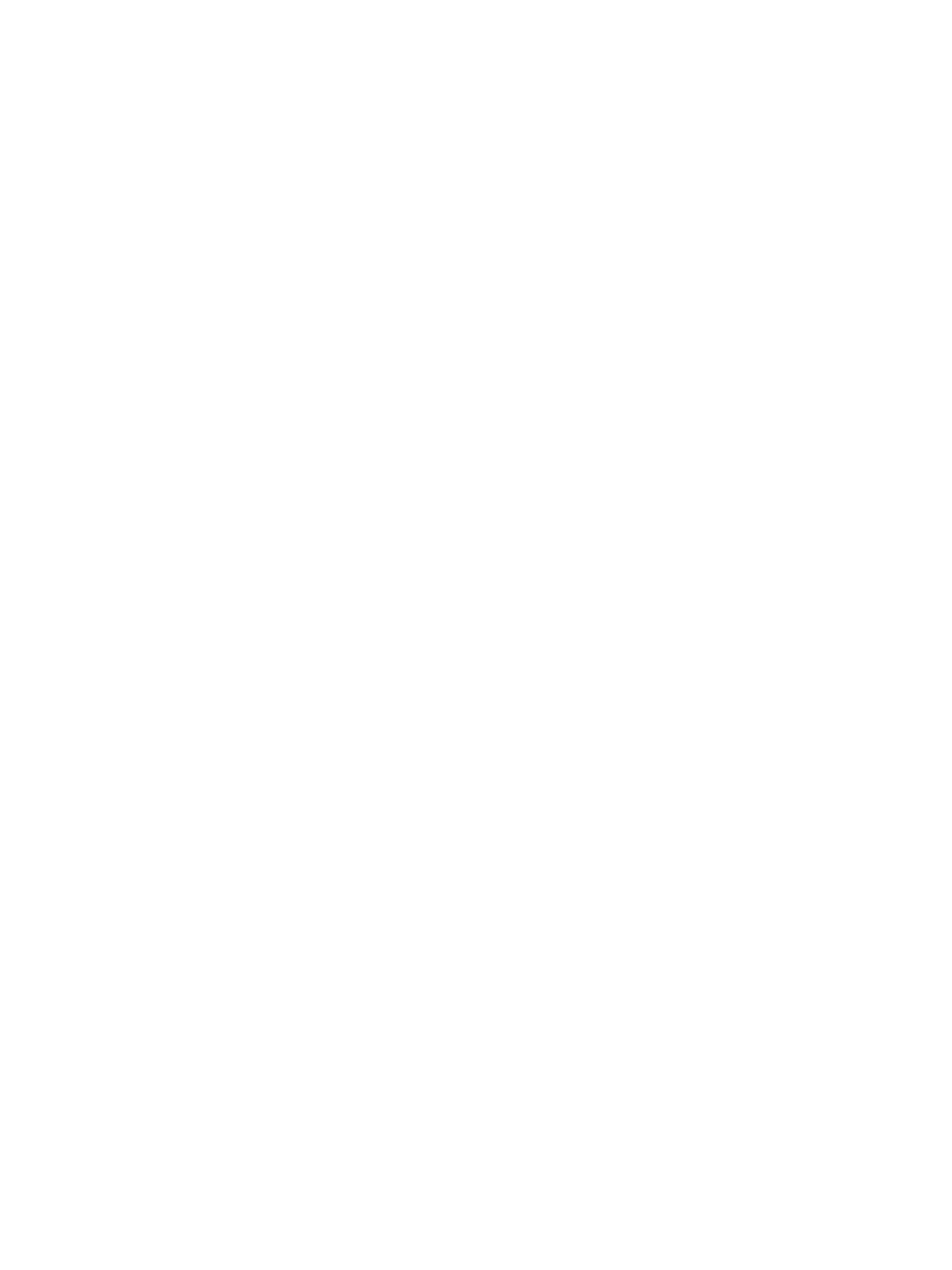 MondayTuesdayWednesdayThursdayFridaySaturdaySundayWEIGHTS & INDIVIDUAL SKILLSJV/Varsity Camp 11-1League1WEIGHTS & INDIVIDUAL SKILLSJV/Varsity Camp 11-1Open Gym 6-82WEIGHTS & INDIVIDUAL SKILLS345Open Gym 6-86KIDS CAMP 8-37KIDS CAMP 8-3League8KIDS CAMP 8-3Open Gym 6-89KIDS CAMP 8-310DEXTER RIB CITY SHOOTOUT JV/V11DEXTER RIB CITY SHOOTOUT JV/V1213WEIGHTS & INDIVIDUAL SKILLS14WEIGHTS & INDIVIDUAL     SKILLSLeague15WEIGHTS & INDIVIDUAL SKILLSOpen Gym 6-816WEIGHTS & INDIVIDUAL SKILLS17WEIGHTS & INDIVIDUAL SKILLS181920WEIGHTS & INDIVIDUAL SKILLS21WEIGHTS & INDIVIDUAL SKILLS22WEIGHTS & INDIVIDUAL SKILLS23WEIGHTS & INDIVIDUAL SKILLS24WEIGHTS & INDIVIDUAL       SKILLS25DEAD PERIOD BEGINS26KAIROS – Seniors to attend.27KAIROS28KAIROS29KAIROS3031July2014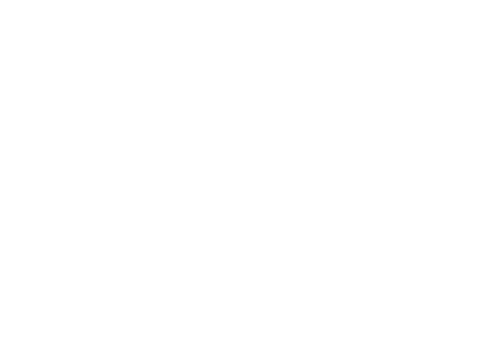 BASKETBALL SUMMER SCHEDULEBULLDOG BASKETBALL“I AM THIRD”